Охота старейших членов «Облохотрыболовсоюза»Правлением Чебаркульского городского отделения "Облохотрыболовсоюза" уже второй год проводится охота на копытных для старейших членов Региональной организации «Союз обществ охотников и рыболовов» Челябинской  области. В этом мероприятии принимают участие охотники в возрасте от 70-ти лет. Выделяется два разрешения на добычу косули. В этом году в охоте приняло участие 8 охотников, самому старшему из которых- 86 лет!  Это  Скромных Егор Иванович.
       Охота прошла великолепно! Охотники продемонстрировали отличные навыки стрельбы и добыли два прекрасных трофея.  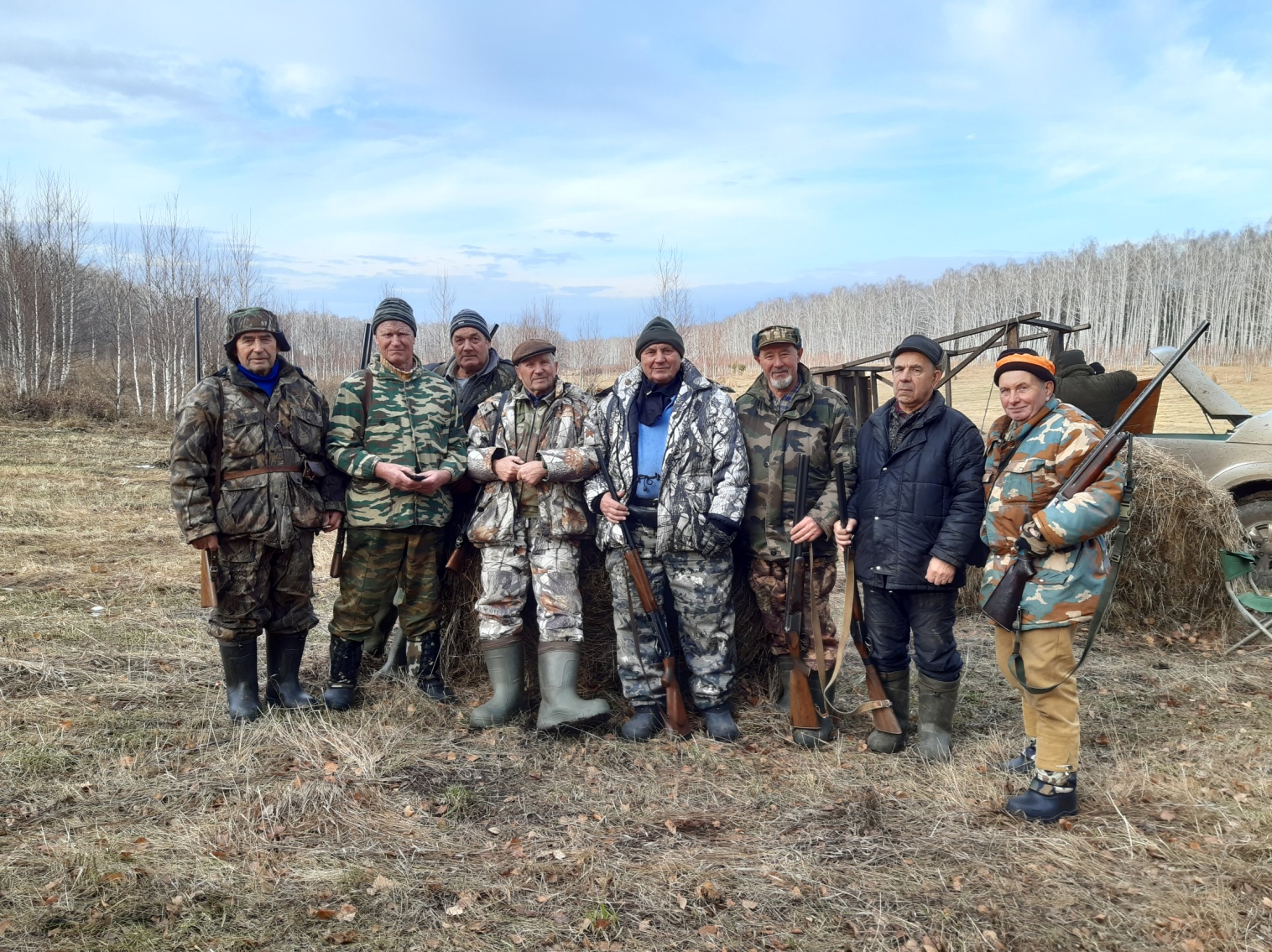 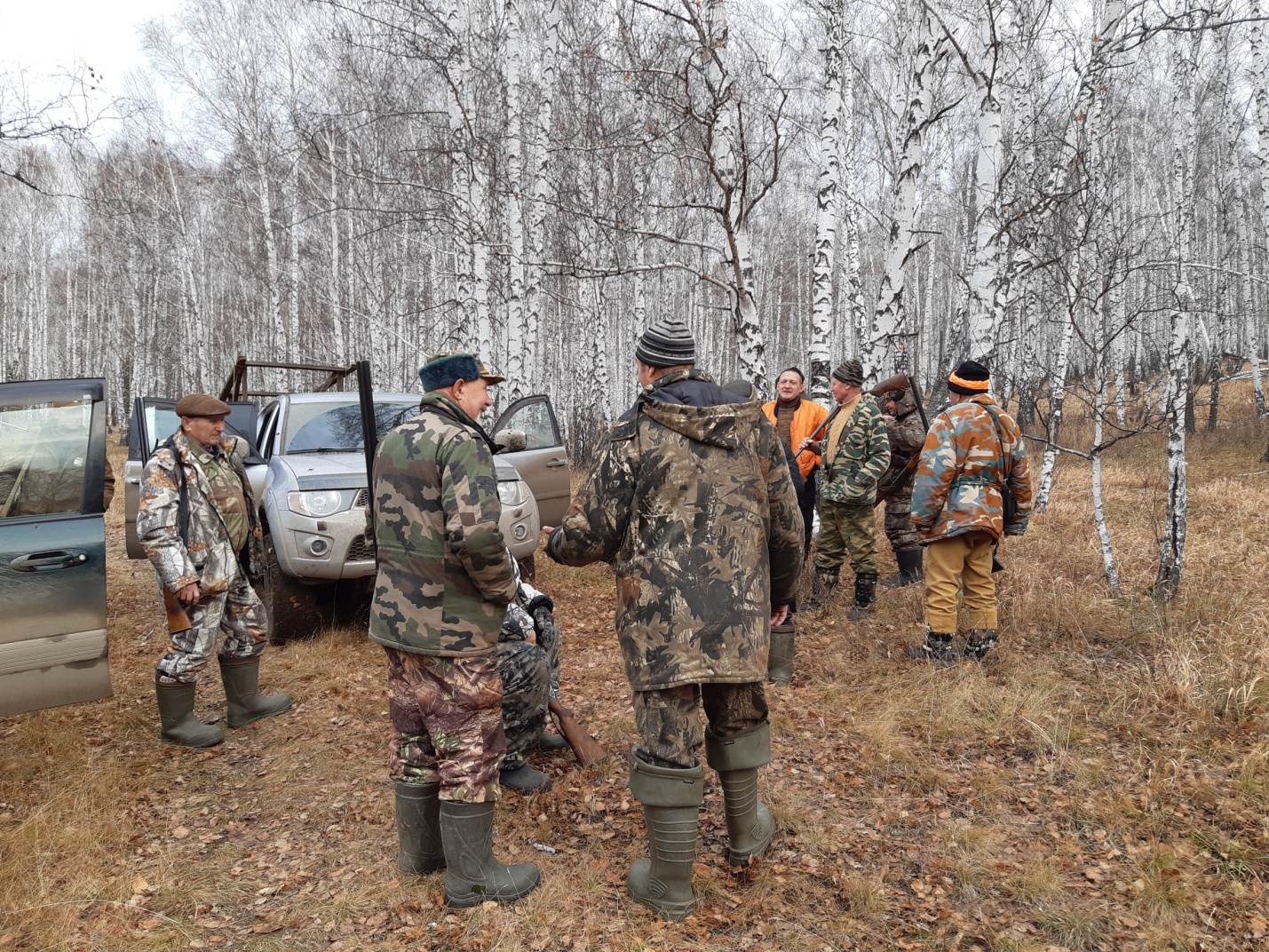 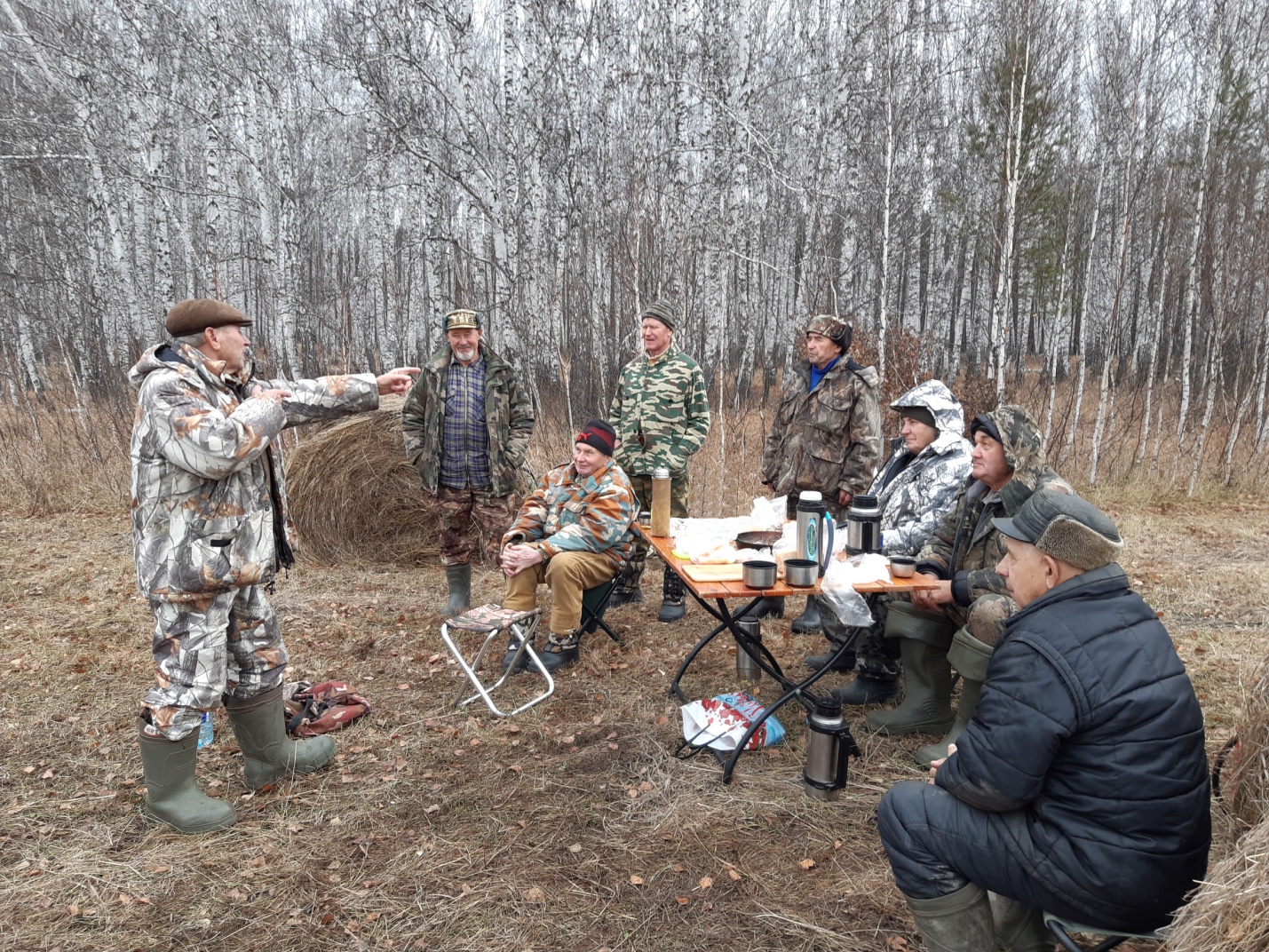 